w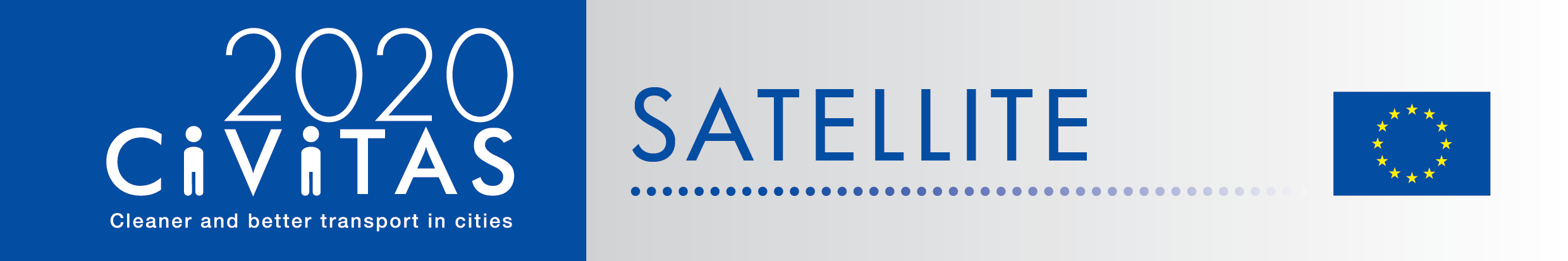 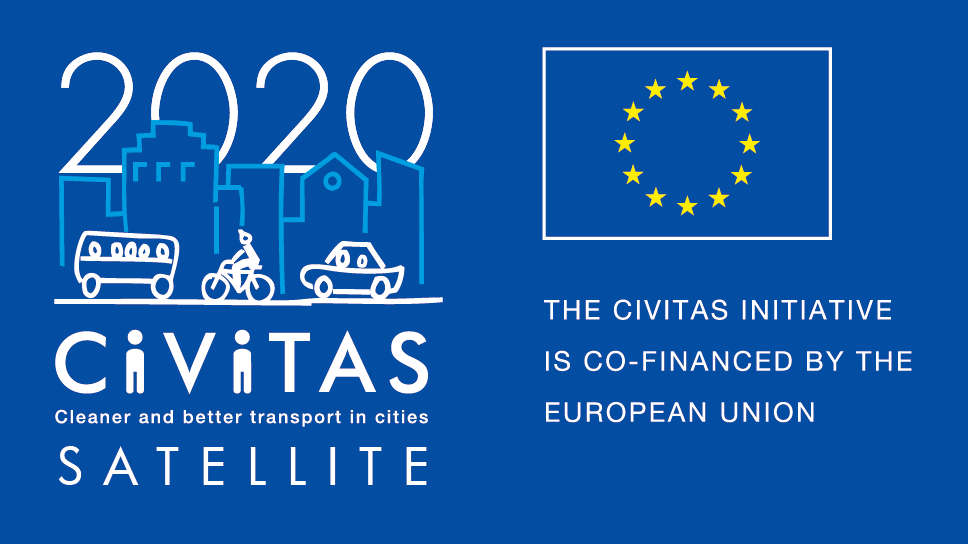 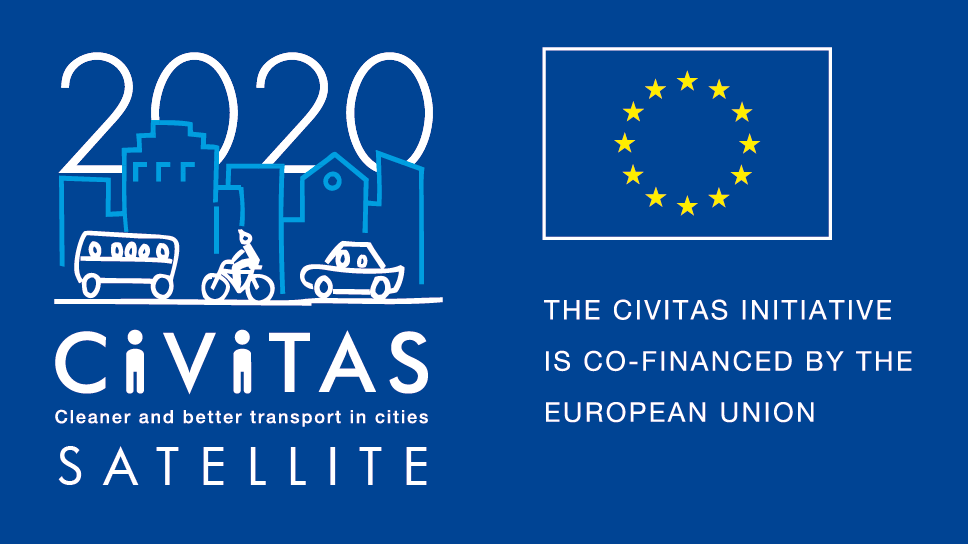 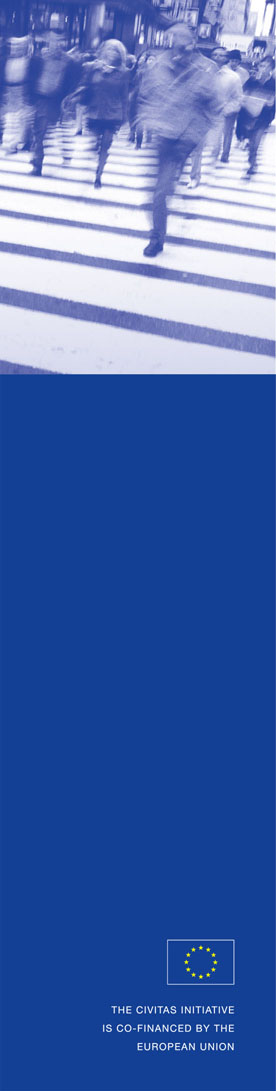 Contact personName Francisco J. López Carmona                                       Mobile: +34 686 300 285E-mail: lopezcfjo@madrid.es LocationAll activities will take place at International lab centre. This venue is located in Madrid city centre.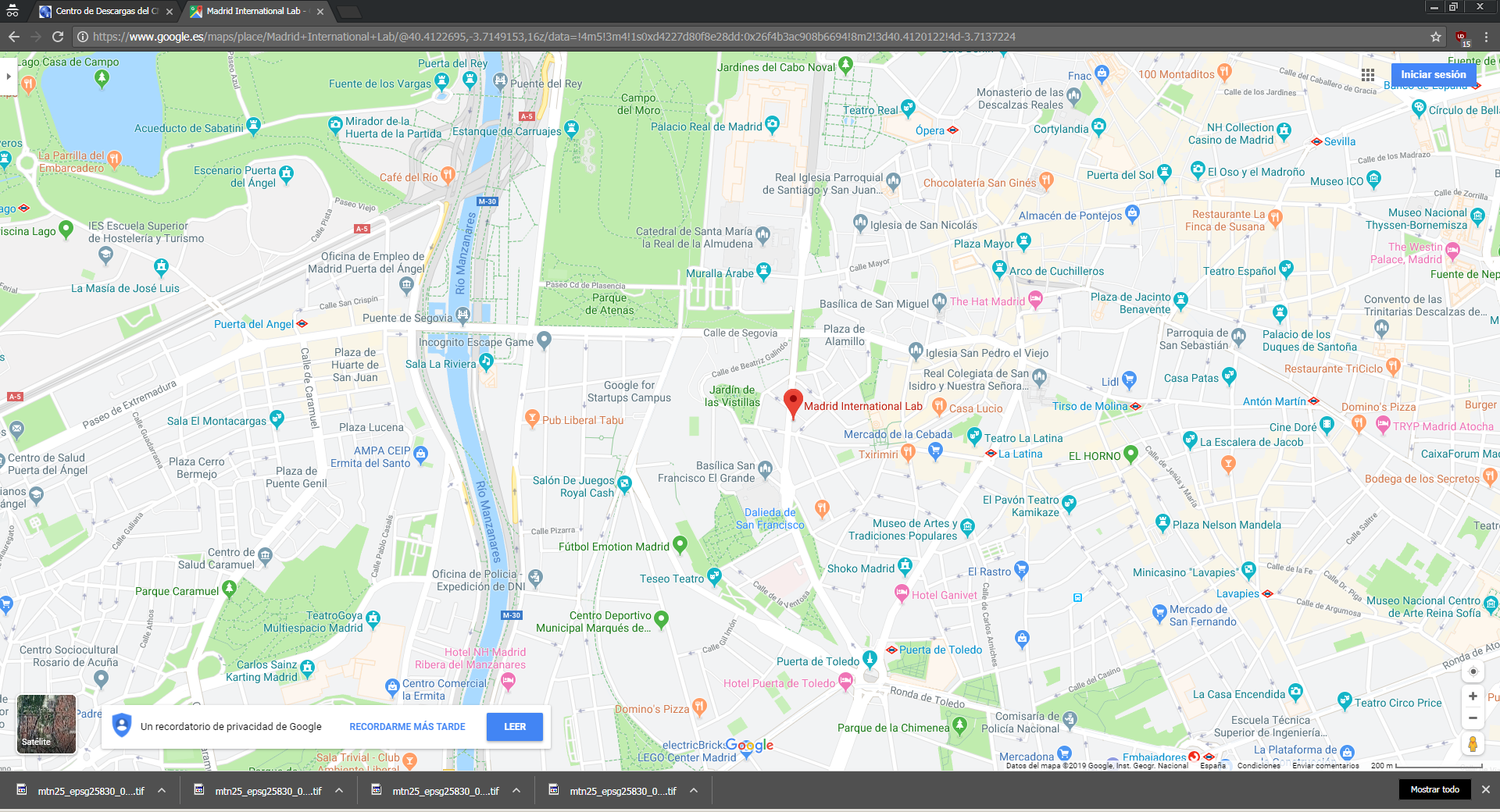 VENUE – International labCalle de Bailén, 4128005 MadridYou can find deeper information about the venue here: https://www.esmadrid.com/en/tourist-information/madrid-international-lab AgendaMap and directions to venuesTRAVEL INFORMATION – How to get & to leave from the airportWe encourage city partners to take public transportation when travelling to and from the airport in Madrid, as this is mostly faster, cheaper and more environmentally friendly. Attendants are responsible for arranging their own transfers to and from the airport to the hotel. There are several transportation options to get to and from the airport into the city:Metro:Madrid's Barajas Airport has Metro stations in Terminal T2 and the newer Terminal T4. / Journey time: ca. 35min / Price:  4,50 - 5 € Follow the Underground signs at the airport T1 T2 T3 exit Aeropuerto T1 T2 T3 & T4Take Línea 8 (pink line), to Nuevos MinisteriosTransfer at Nuevos Ministerios to Línea 10 (dark blue line), direction Puerta del SurTransfer at Alonso Martínez with Línea 5 (light green line), direction Casa de CampoEXIT at Underground station ‘La Latina’Walk 8 min to the venue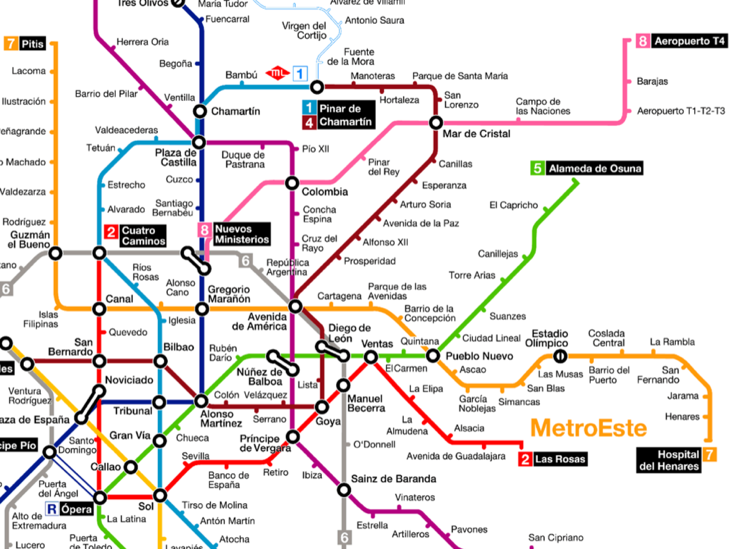 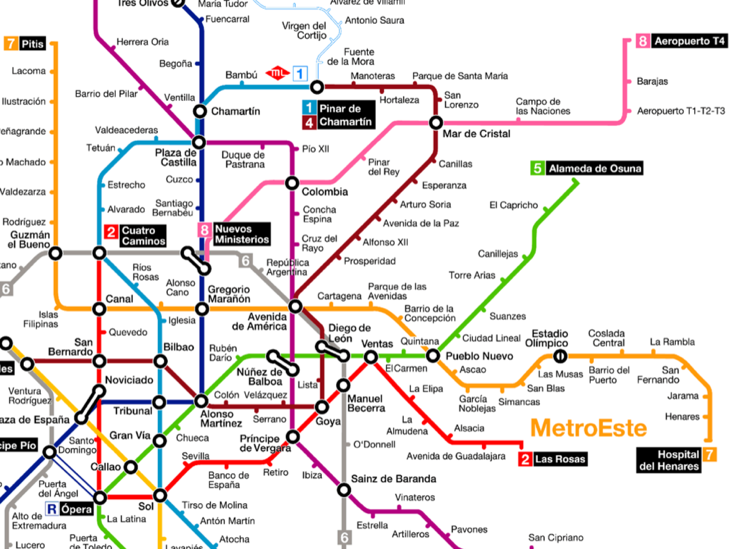 For your trips you could either purchase:Single tickets:  1.5-2 € depending on the number of stops. Airport supplement: 3 €10 trips ticket “Metrobus” (€12.20). It allows the use of both Metro and Urban buses.  Airport Metro supplement (3 €) and Airport Express bus not included. There is no combined ticket with Commuter trains “Cercanías”.https://www.metromadrid.es/en/travel-in-the-metro/card-types Train"Cercanías- Commuter Train" C1 line connects the airport with the city centre in about 22 minutes. The train station is on the terminal T4 floor -1, and is called Aeropuerto T4 (please note that this service is only available from Terminal 4. To move to the other terminals there is a shuttle service).Single ticket tariff is 2,60 €, valid for one journey in within two hours. Running times are: From the airport: 5.58 a.m. until 22.27 p.m. (last one). The train takes you to some of the main public transports hubs of the city and allows to connect with Metro in Nuevos Ministerios, Recoletos (close walking to Banco de España metro Station), Atocha and Principe Pio.BusThe Exprés Aeropuerto (Airport Express shuttle) from Madrid-Barajas to Madrid city centre is approximately 30 minutes. The bus runs every 15 minutes during the day and every 35 minutes at night. Get off the bus at ‘Plaza de Cibeles’ and take the metro line 2 (from ‘Banco de España’) to the station ‘Ópera’. Tickets cost 5€ and can be purchased on the bus.The airport is also connected with Madrid city centre via other urban buses of the Municipal Transport Company (EMT) such as lines 200, N27 EXPRÉS, and 101.TaxiMadrid airport disposes of several public taxi ranks, distributed over all airport terminals. The final price for your ride should be indicated by the taximeter. It is possible to request your invoice once you arrive at your destination. The price for a taxi ride from the Madrid-Barajas airport to the centre of Madrid* is a flat rate € 30 one way. Taxi time for Friday afternoon can be around 40-45’.Connection between terminals (Shuttle bus)In order to get from one terminal to another (T1 T2 T3 T4), passengers and visitors can use the shuttle bus, a freebus transport service between the airport terminals, 24 hours a day.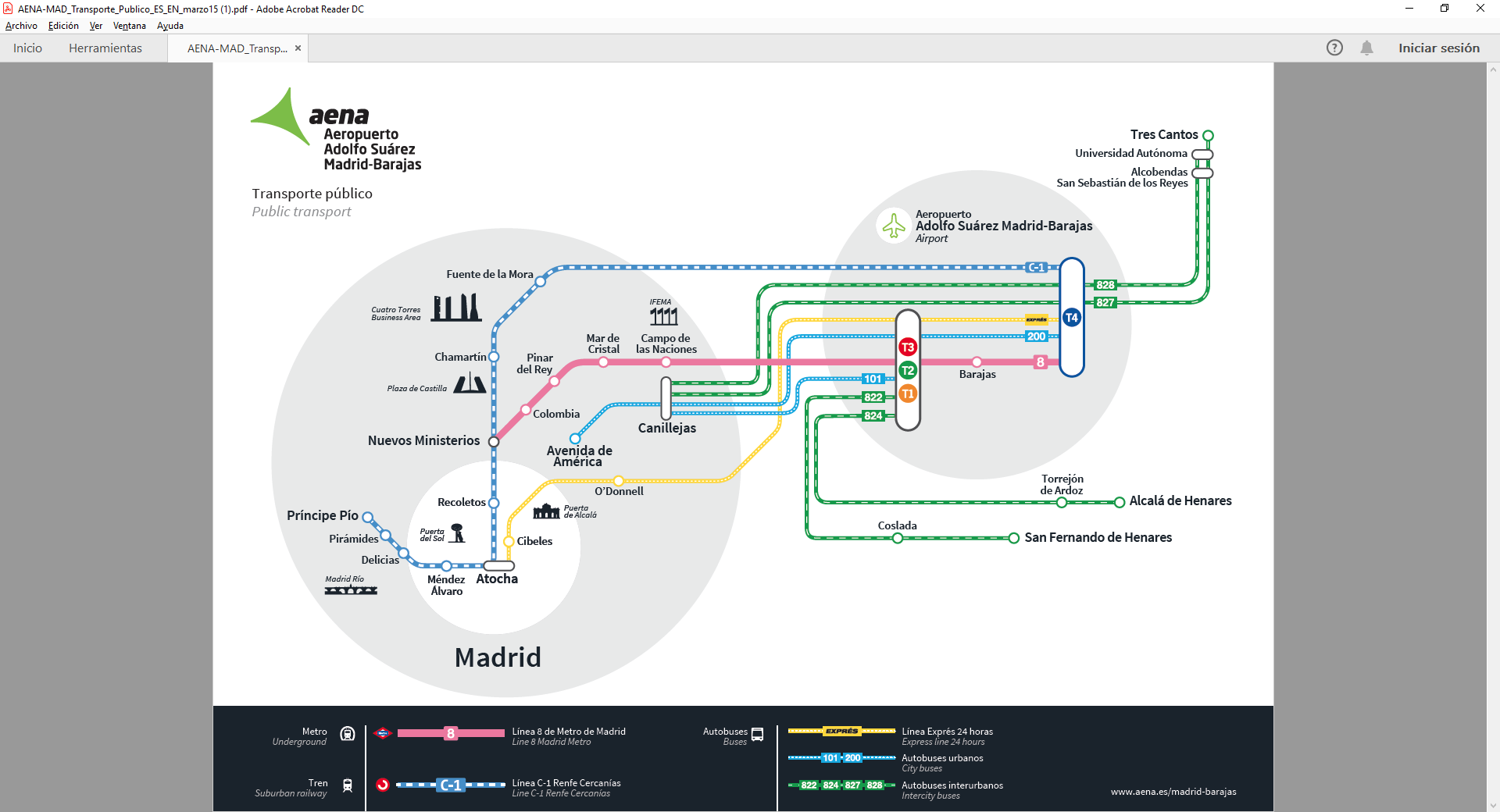 Useful informationWhat to do if an Emergency in Madrid:Emergency numbers: 112 (for ambulance, police and fire brigade)Chemists nerby the venue: Calle de Bailén, 16, 28005 MadridInternational dialling code: Spain is +34Day 1 (Venue: Madrid International Lab)Day 1 (Venue: Madrid International Lab)Day 1 (Venue: Madrid International Lab)TimeSubjectNotes / Objectives09.00–09:15Welcome, agenda and practical issuesPerson, role09:15–10:00General overview of the cityPerson, roleGeneral overview of the city and specific approach to parking and mobility management 10:00–10:30Round table and expectations from the visitAllFeedback from the attendants 10:30–11:00Coffee break11:00–12:00Advanced parking management discussionPerson, roleDiscussion with expert about parking management12.00–13.00Lunch13:00–15:00Visit to parking management facilitiesAllVisits related to parking management15:00–15:30Coffee break15:30–16:30Surveillance and mobility management discussionPerson, roleDiscussion with expert about surveillance and mobility management16.30–18.00Visit to surveillance and mobility management centreAllVisits related to surveillance and mobility management18.00Break for participants19.30Networking dinnerDay 2 (Venue: Madrid International Lab)Day 2 (Venue: Madrid International Lab)Day 2 (Venue: Madrid International Lab)TimeSubjectNotes / Objectives09.00–09:30General overview of the cityPerson, roleGeneral overview focused on cycling, pedestrian and public transport 09.30–10:30Public transport network discussionPerson, roleDiscussion with expert about public transport network10:30–11:00Coffee break11:00–12:00Visit to Operational Centre of EMTAllVisit related to public transport12.00–13.00Lunch13.00–14:30Cycling & pedestrian infrastructure discussionPerson, roleDiscussion with expert about cycling and pedestrian infrastructure14:30–16:15Visit to cycling infrastructureAllVisit related to cycling infrastructure16:15–18:00Visit to pedestrian infrastructureAllVisit related to pedestrian infrastructure18:00End of the dayDay 3 (Venue: Madrid International Lab)Day 3 (Venue: Madrid International Lab)Day 3 (Venue: Madrid International Lab)TimeSubjectNotes / Objectives09.00–09:30General overview of the cityPerson, roleGeneral overview focused on electromobility and new mobility modes09.30–10:30Electromobility and new mobility modes discussionPerson, roleDiscussion with expert about electromobility and new mobility modes10:30–11:00Coffee break11:00–12:00Visit to electromobility facilitiesAllVisit related to electromobility and new mobility modes12.00–13.00Lunch13.00–15.00Evaluation and transferability sessionAllDiscussion on the output of the visit and drafting of the evaluation report15.00End of the visit